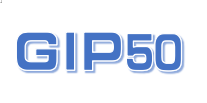        企业（含机构）成员申请表Enterprise / Institution Member Application Form编号（No.）：企业/机构信息 Enterprise’s / Institution’s Information企业/机构信息 Enterprise’s / Institution’s Information企业/机构信息 Enterprise’s / Institution’s Information企业/机构信息 Enterprise’s / Institution’s Information企业/机构名称Enterprise´s / Institution’s Name证件类型Type of Certificate证件号码 Certificate Number 联络人信息（联络人应为授权代表）Authorized Representative’s Information 联络人信息（联络人应为授权代表）Authorized Representative’s Information 联络人信息（联络人应为授权代表）Authorized Representative’s Information 联络人信息（联络人应为授权代表）Authorized Representative’s Information 联络人姓名Representative’s Name联络人证件类型Representative’s ID Type联络人联系方式Representative’s Phone Number/Email联络人证件号码Representative’s ID Number企业/机构信息 Enterprise’s / Institution’s Information企业/机构信息 Enterprise’s / Institution’s Information企业/机构信息 Enterprise’s / Institution’s Information企业/机构信息 Enterprise’s / Institution’s Information请填写企业/机构介绍（包括规模、所在行业、业务类型及所涉国别等情况）Please briefly introduce the enterprise / institution (including enterprise´s / institution’s size, industry, business type, countries involved, etc.)请填写企业/机构介绍（包括规模、所在行业、业务类型及所涉国别等情况）Please briefly introduce the enterprise / institution (including enterprise´s / institution’s size, industry, business type, countries involved, etc.)请填写企业/机构介绍（包括规模、所在行业、业务类型及所涉国别等情况）Please briefly introduce the enterprise / institution (including enterprise´s / institution’s size, industry, business type, countries involved, etc.)请填写企业/机构介绍（包括规模、所在行业、业务类型及所涉国别等情况）Please briefly introduce the enterprise / institution (including enterprise´s / institution’s size, industry, business type, countries involved, etc.)企业/机构诉求 Enterprise’s / Institution’s Demand企业/机构诉求 Enterprise’s / Institution’s Demand企业/机构诉求 Enterprise’s / Institution’s Demand企业/机构诉求 Enterprise’s / Institution’s Demand请简述企业/机构在全球知识产权保护和风险防范方面遇到的困难及挑战、主要诉求等Please briefly describe the difficulties, challenges and demands of the enterprise/institution in global Intellectual property protection and risk prevention.请简述企业/机构在全球知识产权保护和风险防范方面遇到的困难及挑战、主要诉求等Please briefly describe the difficulties, challenges and demands of the enterprise/institution in global Intellectual property protection and risk prevention.请简述企业/机构在全球知识产权保护和风险防范方面遇到的困难及挑战、主要诉求等Please briefly describe the difficulties, challenges and demands of the enterprise/institution in global Intellectual property protection and risk prevention.请简述企业/机构在全球知识产权保护和风险防范方面遇到的困难及挑战、主要诉求等Please briefly describe the difficulties, challenges and demands of the enterprise/institution in global Intellectual property protection and risk prevention.其他需要说明事项 Other Suggestions其他需要说明事项 Other Suggestions其他需要说明事项 Other Suggestions其他需要说明事项 Other Suggestions是否有其他需要说明的事项，如希望GIP50为企业/机构搭建哪些平台，有何建议等Are there any other suggestions or items that need to be explained? e.g. what does the enterprise / institution want to exchange on GIP 50’s platform.申请企业（含机构）签字或盖章：Seal / Signature                                             年  月  日（yy/mm/dd）是否有其他需要说明的事项，如希望GIP50为企业/机构搭建哪些平台，有何建议等Are there any other suggestions or items that need to be explained? e.g. what does the enterprise / institution want to exchange on GIP 50’s platform.申请企业（含机构）签字或盖章：Seal / Signature                                             年  月  日（yy/mm/dd）是否有其他需要说明的事项，如希望GIP50为企业/机构搭建哪些平台，有何建议等Are there any other suggestions or items that need to be explained? e.g. what does the enterprise / institution want to exchange on GIP 50’s platform.申请企业（含机构）签字或盖章：Seal / Signature                                             年  月  日（yy/mm/dd）是否有其他需要说明的事项，如希望GIP50为企业/机构搭建哪些平台，有何建议等Are there any other suggestions or items that need to be explained? e.g. what does the enterprise / institution want to exchange on GIP 50’s platform.申请企业（含机构）签字或盖章：Seal / Signature                                             年  月  日（yy/mm/dd）